Frequency:Period:Wavelength:Describe a transverse wave. Give an example.All waves transfer...Describe a longitudinalwave. Give an example.		Give the definition of...What is diffraction?What are the units of frequency, period, wavelength and speed?Wave Parameters & BehavioursDraw a diagram of a wave and label the;Complete the diagrams showing diffraction through a gapComplete the diagramsRelationships to calculate wave speedcrest, trough, amplitude and wavelengthshowing diffraction around an object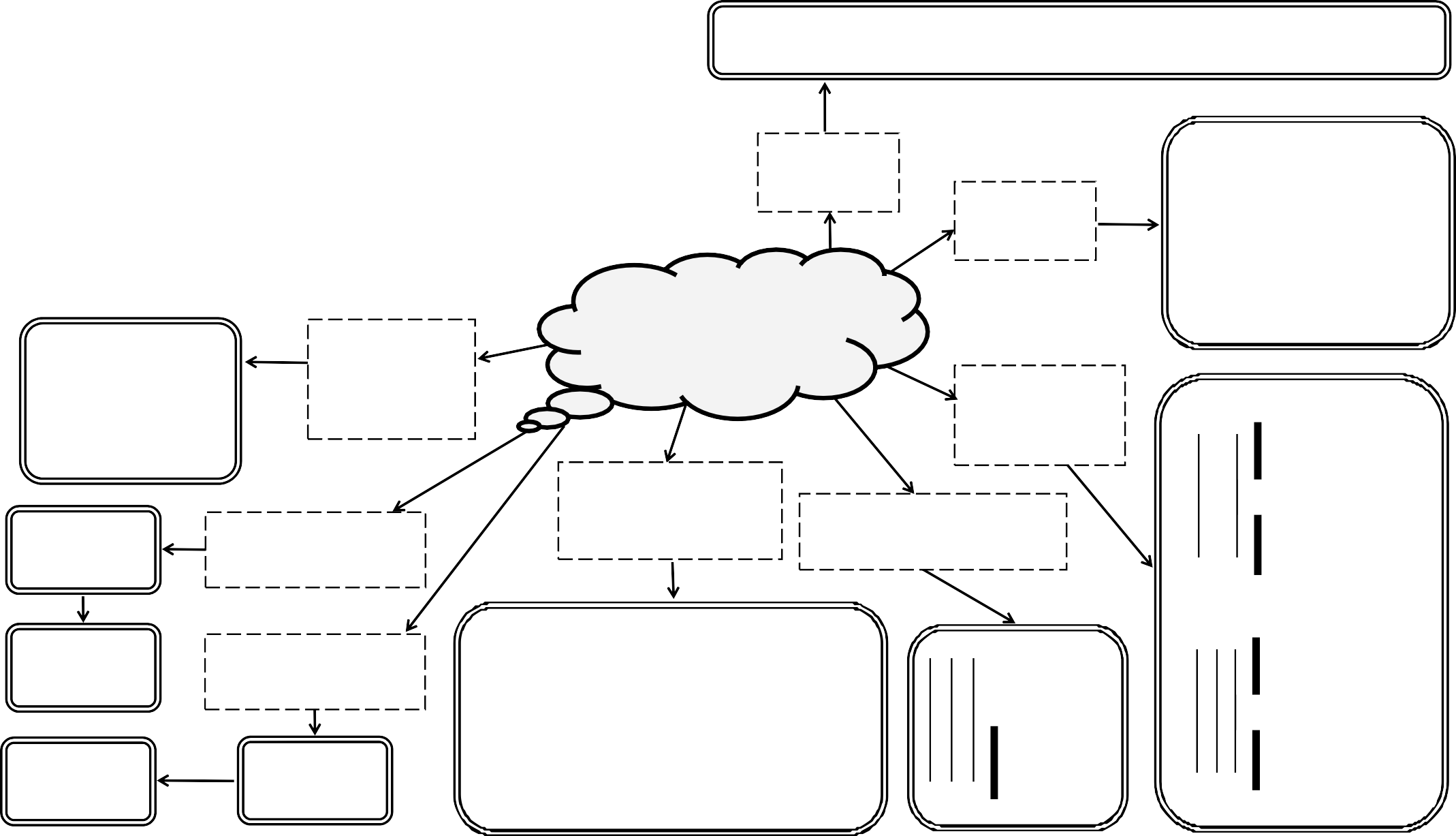 Relationships to calculate frequency and periodElectromagnetic Spectrum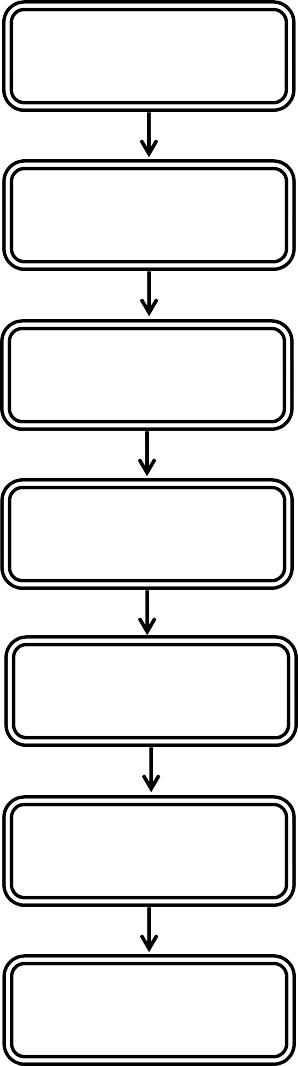 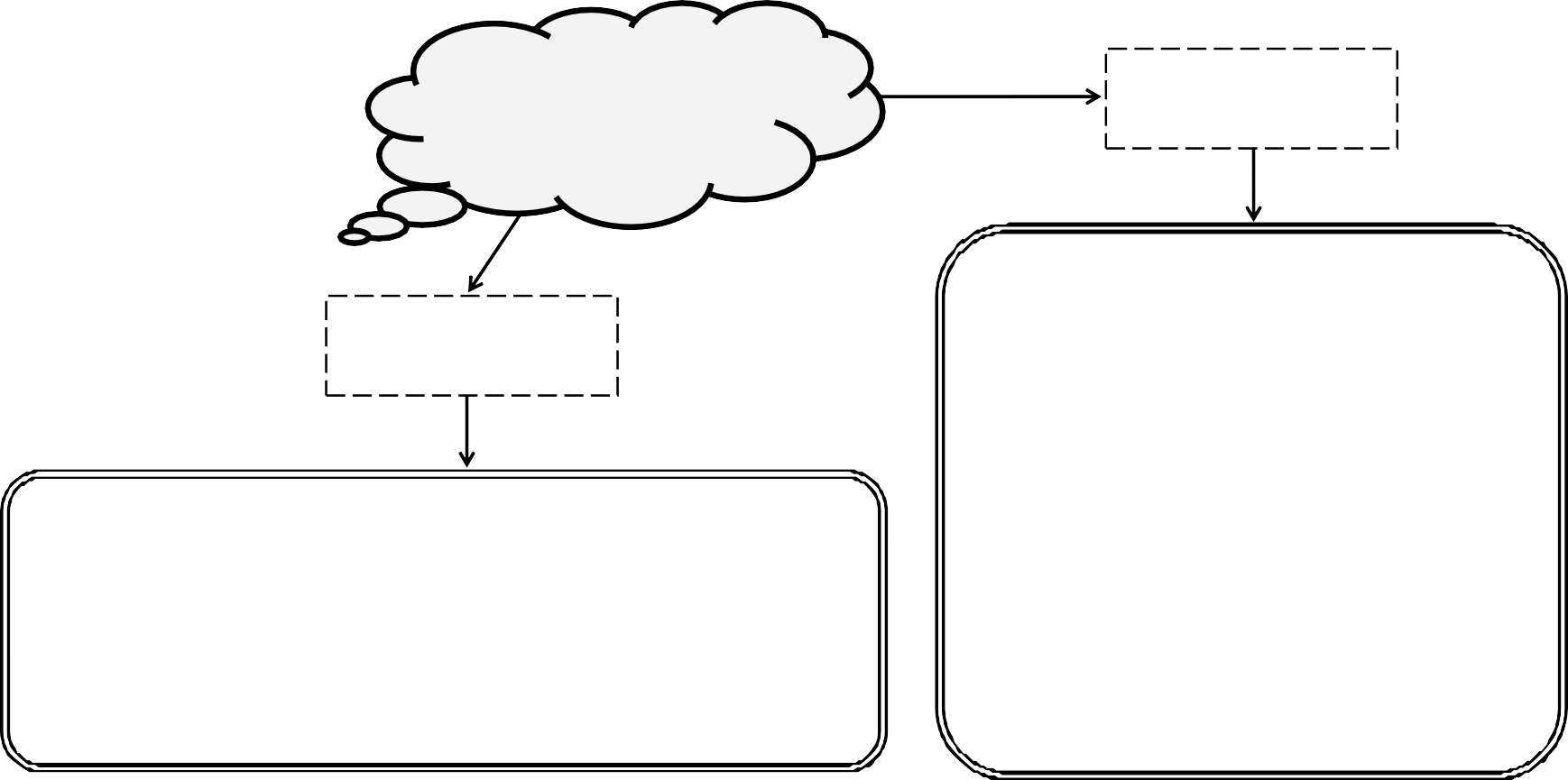 List applications for each type of radiationList typical sources for each type of radiationWhen does refraction occur?Refraction ofLightLabel the angles of incidence and refraction; and the normalName this lens.Complete the diagramName this lens.Complete the diagram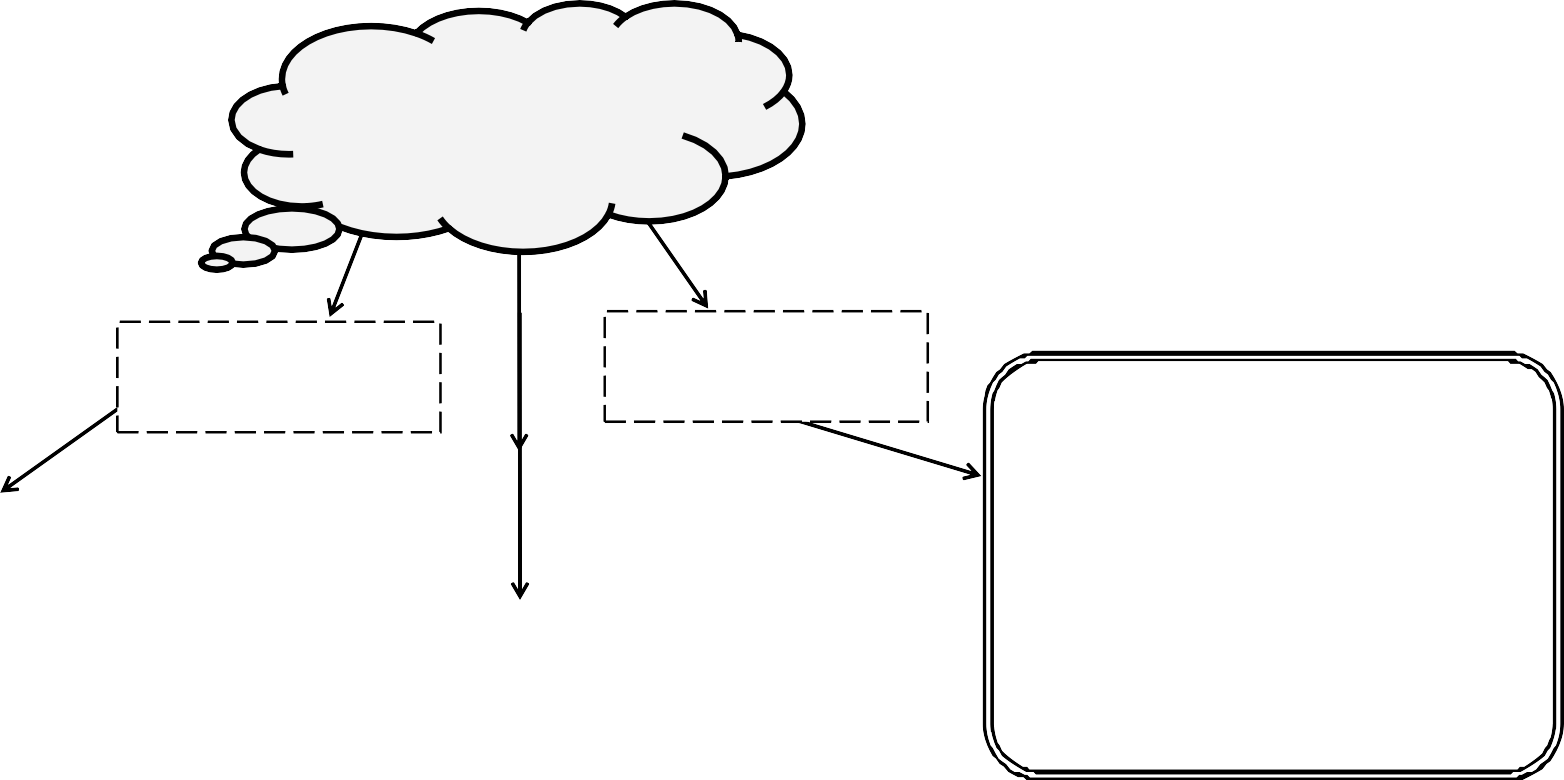 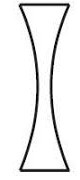 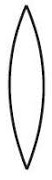 Angle of incidence:Angle of refraction: